Приложение QR-код и ссылка на Интернет-ресурс для заполнения анкеты Банка России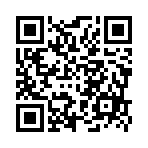 https://forms.gle/H562KbArSXocita58